Antrag auf Mitgliedschaft im: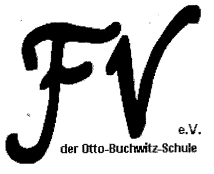 „Förderverein der Otto-Buchwitz-Schule e.V. Eisenhüttenstadt“An der Schleuse 315890 Eisenhüttenstadt	Tel.: 	03364/61376Mail:  	otto-buchwitz-schule@t-online.de	Name, Vorname:	______________________________________________Geboren am:		______________________________________________Anschrift:		______________________________________________			______________________________________________Konto: 	DE88 1705 5050 3000 2129 80Jahresbeitrag: 12,-€Mit meiner Unterschrift erkenne ich die Satzung des Fördervereins an und verpflichte mich der Gemeinnützigkeit._________________________________			___________________Ort, Datum							Unterschrift	